Informacja o Urzędzie Gminy Marciszów - tekst łatwy do czytania i zrozumienia (ETR)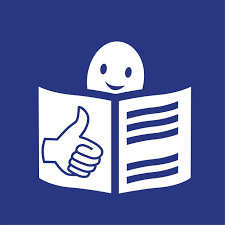 Urząd Gminy MarciszówUrząd Gminy Marciszów, czyli po prostu urząd, znajduje się przy ulicy     Szkolnej 6 w Marciszowie.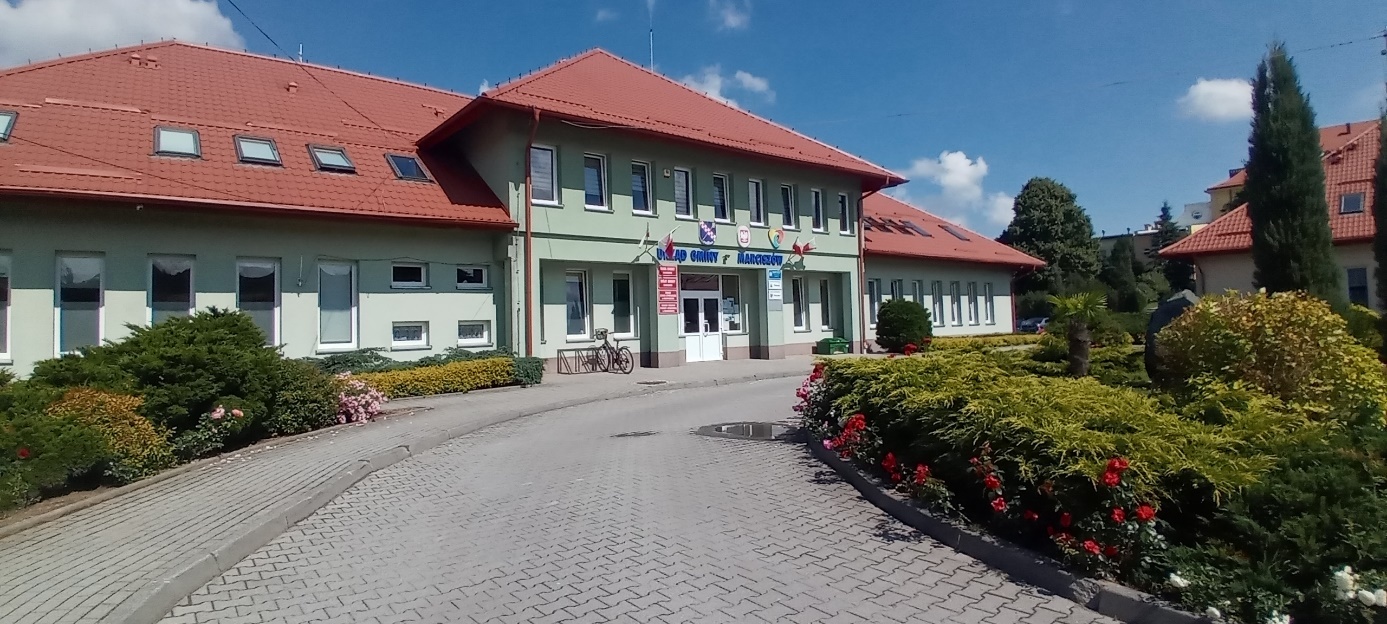 Za pracę urzędu odpowiedzialny jest Wójt.Wójtem gminy Marciszów jest Pan Wiesław Cepielik.Urząd otwarty jest od poniedziałku do piątku od godziny 7:30 do godziny 15:30.W sobotę i w niedzielę urząd jest zamknięty.Wójtowi w pracy pomagają Sekretarz, Skarbnik i urzędnicy zatrudnieni na różnych stanowiskach. Urząd podzielony jest na referaty i pojedyncze stanowiska.Kontakt z Urzędem Gminy MarciszówWszystkie potrzebne informacje uzyskasz w sekretariacie na pierwszym piętrze lub pod numerem telefonu 75 74 10 208.Możesz także napisać e-mail na adres: gmina@marciszow.pl Wójt Gminy Marciszów przyjmuje interesantów w każdą środę od godziny 10.00 do godziny 15.30.Dostępność budynku Budynek posiada jedno wejście.Drzwi od wejścia głównego znajdują się od strony parkingu.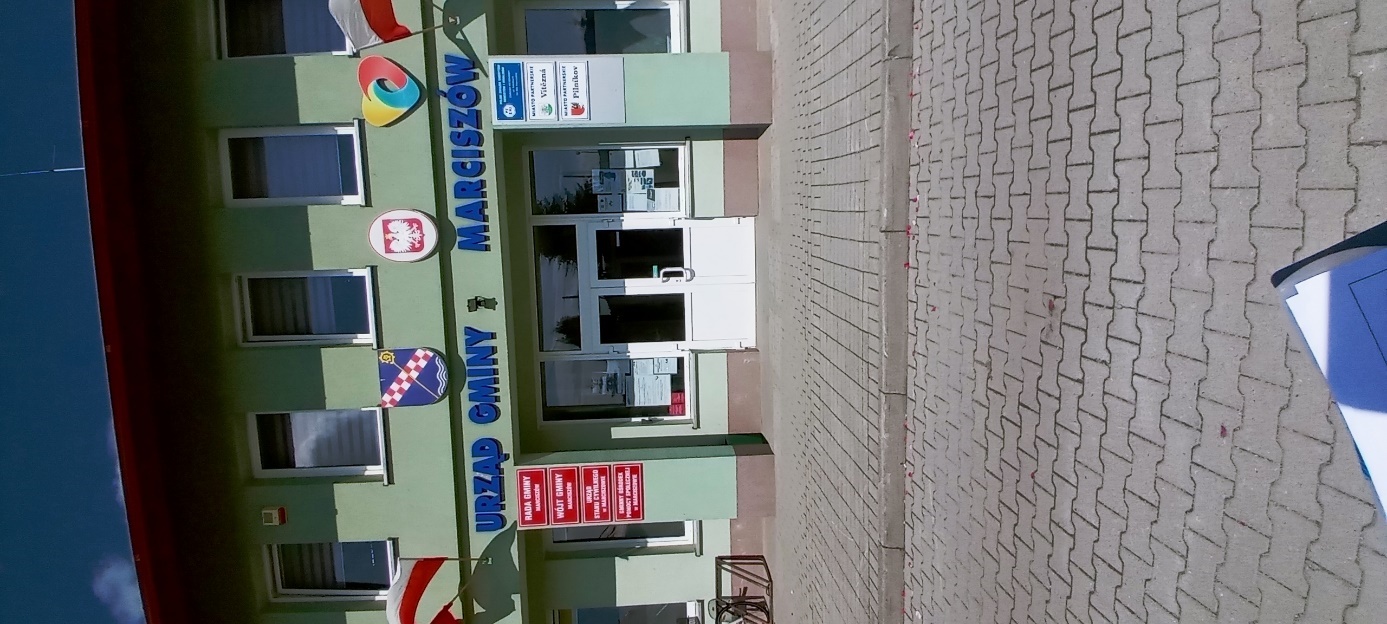 Dojście do wejścia wykonane jest z kostki brukowej.Po wejściu do budynku, po lewej stronie, znajduje się punkt obsługi interesanta.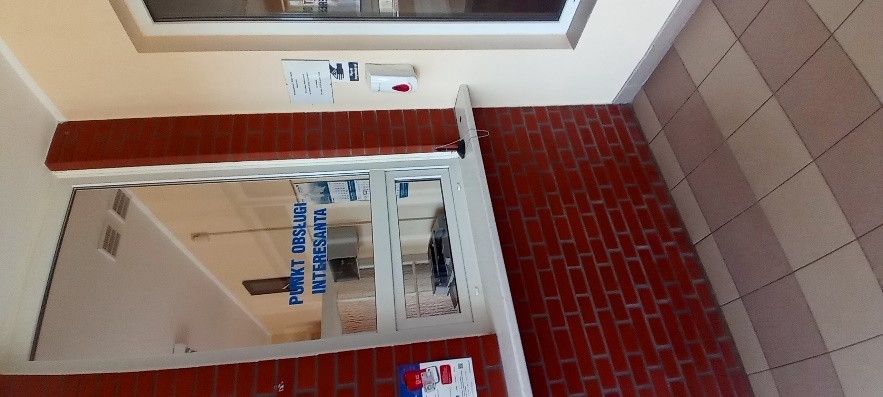 Budynek posiada jedno piętro. Z uwagi na brak windy osoba poruszająca się na wózku inwalidzkim nie ma możliwości dostać się do wszystkich pomieszczeń budynku.Sekretariat znajduje się na piętrze budynku. W budynku urzędu, po prawej stronie od wejścia głównego, znajduje się Gminny Ośrodek Pomocy Społecznej w Marciszowie.Przed budynkiem urzędu znajduje się oznaczony parking.Zostało wyznaczone jedno miejsce postojowe dla osoby niepełnosprawnej. Miejsca postojowe znajdują się blisko wejścia głównego do budynku.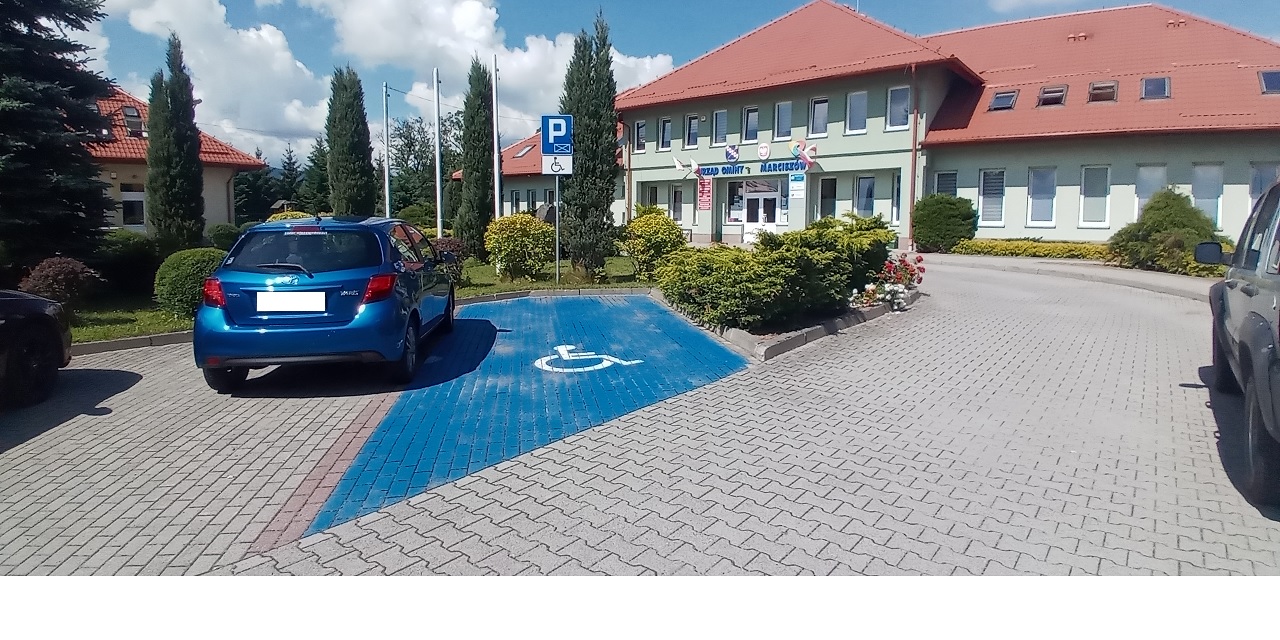 Jak załatwić sprawę w Urzędzie Gminy Marciszów?Żeby załatwić sprawę w Urzędzie Gminy Marciszów, możesz:Napisać potrzebne pismo i wysłać je na adres:Urząd Gminy MarciszówUlica Szkolna 658-410 MarciszówPrzyjść do urzędu i spotkać się z pracownikiem w godzinach pracy sekretariatu.Przynieść pismo do sekretariatu lub punktu obsługi interesanta.Napisać wiadomość i wysłać ją na adres e-mailowy gmina@marciszow.pl Zadzwonić pod numer telefonu 75 741 02 08.7. Napisać pismo i wysłać je za pomocą platformy e-PUAP: https://epuap.gov.pl/wps/portal E-PUAP to skrót nazwy Elektroniczna Platforma Usług Administracji Publicznej. Do tego sposobu trzeba mieć Internet i swoje konto w ePUAP.Jednocześnie informujemy, że wszystkie druki wniosków spraw załatwianych w urzędzie można pobrać w formie papierowej w sekretariacie oraz na wszystkich merytorycznych stanowiskach.Pracownicy urzędu pomogą załatwić Twoją sprawę bez względu na sposób kontaktu z urzędem wybrany przez Ciebie. Poinformuj nas o najlepszej dla Ciebie formie komunikowania się dla załatwienia Twojej sprawy w urzędzie. My dołożymy starań, aby Twoją sprawę załatwić jak najszybciej.Pies przewodnik Jeśli przy poruszaniu się pomaga Ci pies przewodnik, oczywiście możesz z nim przyjść do urzędu.Czym zajmuje się Urząd Gminy Marciszów?W urzędzie załatwisz sprawy dotyczące:zameldowania;prowadzenia własnej działalności gospodarczej;dowodu osobistego;urodzenia się dziecka;otrzymania dokumentów, takich jak akt zgonu czy akt urodzenia;podatków i opłat lokalnych;pozwolenia na wycięcie drzewa.Urząd zajmuje się także:drogami gminnymi,chodnikami czy też gminnymi ścieżkami rowerowymi,oświetleniem ulic,siecią wodociągową i kanalizacją,remontem gminnych budynków,prowadzeniem instytucji kultury, ochroną środowiska,utrzymaniem czystości i porządku,budżetem gminy, organizacją różnych wyborów, na przykład na Prezydenta naszego kraju, wyborami do Sejmu i Senatu, współpracą z organizacjami pozarządowymi, zarządzaniem w trudnych sytuacjach, na przykład w czasie powodzi lub suszy, planowaniem przestrzeni w gminie, promocją gminy, organizacją wydarzeń kulturalnych, rozpatrywaniem wniosków o wypłatę dodatku osłonowego i dodatku węglowegoOficjalna strona Urzędu Gminy MarciszówOficjalną stroną urzędu jest strona pod adresem: https://new.marciszow.pl/Urząd Gminy prowadzi także Biuletyn Informacji Publicznej pod adresem  https://bip.marciszow.pl/   